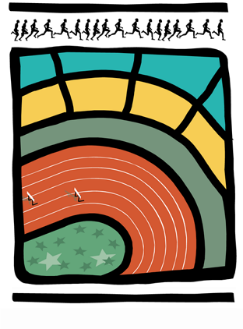 AVIS AUX CERCLES 2018 / N°1LL/Ch. D/1							Bruxelles, le 10 janvier 20181. COMMUNIQUE DE LA LBFA1.1.	Horaire et informations générales pour les Championnats LBFA de Cross, à Hannut, le dimanche 21 janvier 20181. COMMUNIQUE DE LA LBFAHoraire et informations générales pour les Championnats LBFA de Cross, à Hannut, le dimanche 21 janvier 2018Veuillez trouver, en pièces jointes, l’horaire et les informations générales inhérentes aux Championnats LBFA de cross.